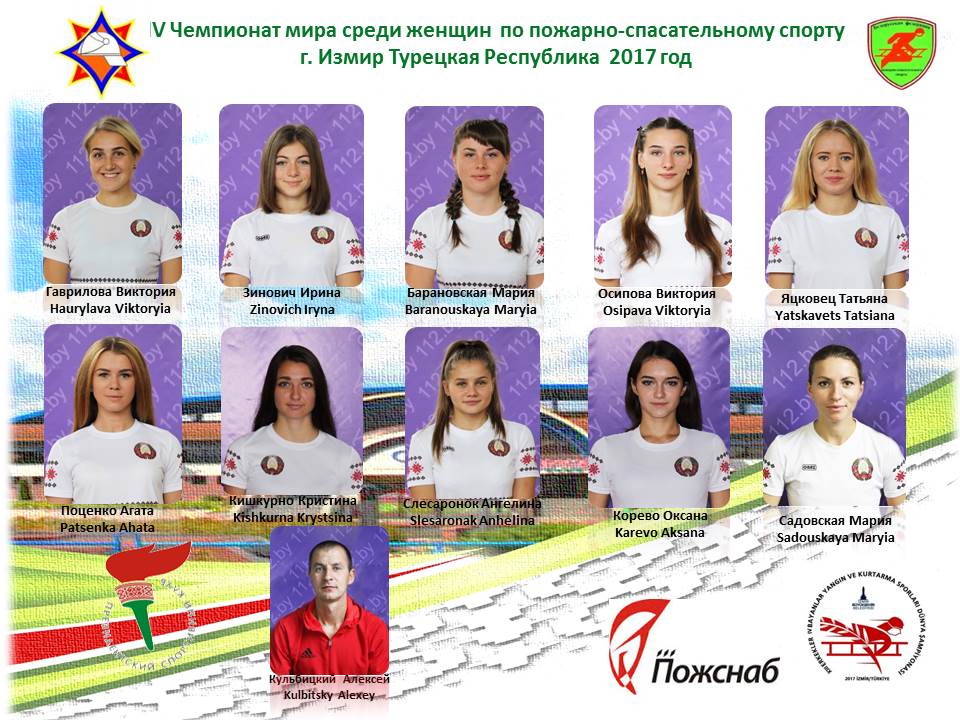 женская сборная 2017 года женская сборная 2017 года женская сборная 2017 года женская сборная 2017 года Кульбицкий Алексей Владимировичкомендант группы обеспечения деятельности ПТЦ Минского городского УМЧСтренер женской сборной командыГаврилова Виктория Олеговнастарший лейтенант внутренней службы, инспектор сектора группы профилактики Гродненского ГОЧС Гродненского областного УМЧСспортсменБарановская Мария Геннадьевнарядовой внутренней службы, курсант 4-го курса УГЗспортсменЗинович ИринаИвановнарядовой внутренней службы, курсант 4-го курса УГЗспортсменСадовская Мария Антоновналейтенант внутренней службы, инженер группы профилактики ПАСЧ №25 Партизанского РОЧС Минского городского УМЧСспортсменОсипова Виктория Витальевнарядовой внутренней службы, диспетчер ЦОУ ПАСО «Витязь» Витебского областного УМЧСспортсменКорево Оксана Андреевнарядовой внутренней службы, диспетчер ЦОУ Слонимского РОЧС Гродненского областного УМЧСспортсменСлесаронок Ангелина Андреевнарядовой внутренней службы, диспетчер ЦОУ Борисовского ГРОЧС Минского областного УМЧСспортсменПоценкоАгата Казимировнасекретарь группы МТО  ПАСЧ №5 Гродненского ГОЧС Гродненского областного УМЧСспортсменЯцковец Татьяна Алексанровнарядовой внутренней службы, радиотелефонист  ПАСЧ №28 ЛенинскогоРОЧС Минского областного УМЧСспортсменКишкурно Кристина Олеговнадиспетчер ЦОУ Минского РОЧС Минского областного УМЧСспортсмен